（別記様式第15号）令和２年度 森林づくり推進支援金事業総括書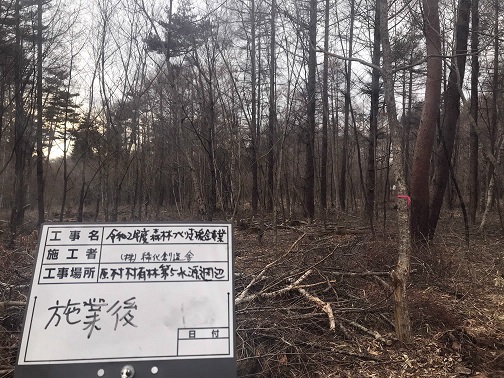 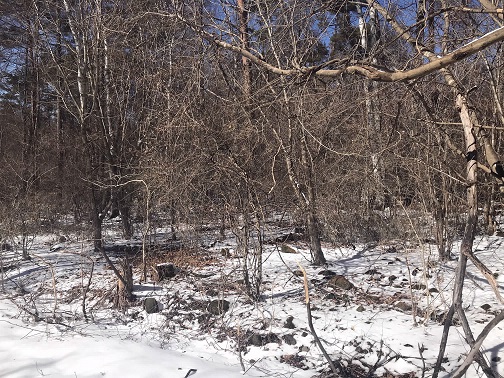 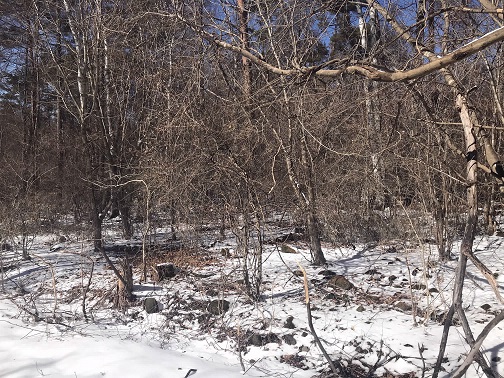 市町村名原村№事　業　項　目事　　　　　　業　　　　　　名1森林を支える豊かな地域づくりに関する事業八ヶ岳山麓における景観形成のための森林整備事業委託事　業　費　　　　　６７７千　円　（うち支援金：　　　　　　５２６千円）事　業　費　　　　　６７７千　円　（うち支援金：　　　　　　５２６千円）事　業　費　　　　　６７７千　円　（うち支援金：　　　　　　５２６千円）